LỊCH CÔNG TÁC TUẦN(Tuần từ ngày 22/5/2023 đến 28/5/2023)TRƯỜNG ĐẠI HỌC ĐỒNG NAIKHOA SP TIỂU HỌC – MẦM NONCỘNG HÒA XÃ HỘI CHỦ NGHĨA VIỆT NAMĐộc lập-Tự do-Hạnh phúcNgàythángNội dung công tácĐịa điểmThành phầnThứ 222/5VPK rà soát chuyên môn Khoá 11VPKVPKThứ 323/5Báo cáo công tác tháng 5/2023Lãnh đạo khoaThứ 424/5Làm việc bình thườngThứ 525/5Làm việc bình thườngThứ 626/5Làm việc bình thườngThứ 727/5Chủ nhật28/5Đồng Nai, ngày 19 tháng 05 năm 2023Phó Trưởng Khoa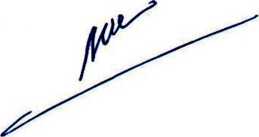 Bùi Nguyên Trâm Ngọc